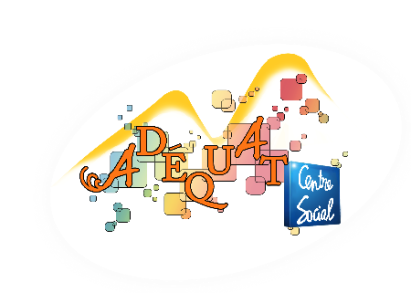 ALSH Centre Social ADÉQUAT 3-12 ans		FORMULAIRE D’INSCRIPTIONVacances d’avril du 15 avril au 26 avril 2024A retourner avant le 29 Mars 2024Enfant :NOM …………………………….………………  Prénom ……………………………..………………Date de naissance :NOM …………………………….………………  Prénom ……………………………..………………Date de naissance :	NOM …………………………….………………  Prénom ……………………………..………………Date de naissance :Merci de compléter le tableau suivant le plus précisément possible. Nous vous rappelons que les horaires du centre sont de 9h (arrivée possible jusqu’à 9h45 maximum) à 17h, le pré et post accueil sont payants et sur inscriptions obligatoires			     Merci de votre compréhension.Observation : Date :								Signature :Jour et date où vous souhaitez inscrire votre enfant(1 case par jour)Heure d’arrivée le matinHeure à laquelle vous récupérez votre enfant le soir